NBS Specification: 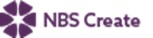 This product is associated with the following NBS Create clause:90-05-20/320 Covers, gratings and frames for access chambersNBS Specification: 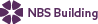 This product is associated with the following NBS clauses:P31 Holes, chases, covers and supports for services 370 ACCESS COVERS/ GRATINGS FORProduct Specification: KIGUT600/600 – Type 6 – Telescopic Unit    • Manufacturer: Kent Stainless      Web: www.kentstainless.com      Email: info@kentstainless.com      Tel: +44 (0) 800 376 8377      Fax: +353 53 914 1802      Address: Ardcavan Works, Ardcavan Co Wexford, Ireland    • Product reference: In Ground Power Unit     • Type: KIGUT600/600 – Type 6 – Telescopic Unit    • Size: 600mm wide x 600mm Long x 1205mm Deep     • Material: Grade 316L stainless steel/ Grade 304 Stainless steel     • Loading: BS EN 124 FACTA B     • Power sockets: 16a/32a 240v 3 pin IP67 rated Sockets    • Accessories: Meter/ RJ45 Datapoints/ XLR SocketsSuggested Specification: KIGU-600/600 – Type 3     • Manufacturer: Kent Stainless      Web: www.kentstainless.com      Email: info@kentstainless.com      Tel: +44 (0) 800 376 8377      Fax: +353 53 914 1802      Address: Ardcavan Works, Ardcavan Co Wexford, Ireland    • Product reference: In Ground Power Unit     • Type: KIGU-600/600/450 – Type 3     • Size: 600mm wide x 600mm Long x 450mm Deep x 70mm Deep Tray    • Material: 1.4401 (316) stainless steel     • Loading: BS EN 124 B125 /FACTA B     • Operation: Closed use     • Power sockets: EP006– 2nr 16amp & 2nr 32a 240v IP67 Sockets    • Accessories: 4nr RJ45 Datapoints